 Муниципальное образовательное учреждениедополнительного образования «Центр дополнительного образования детейгородского округа Стрежевой»ПРОБЛЕМНО-ОРИЕНТИРОВАННЫЙ АНАЛИЗ   деятельности методистов за 2022-2023 учебный год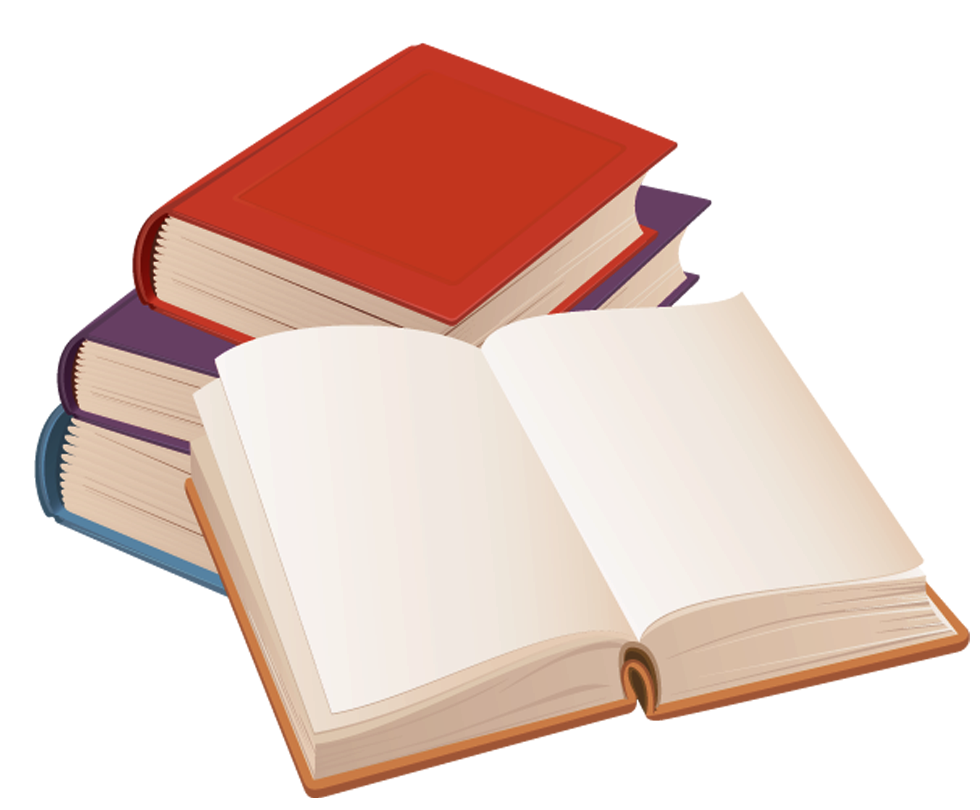 Подготовили: методисты МОУДО «ЦДОД» Исакова Е.В., Соколова Н.В.г. Стрежевой, 2023г.АНАЛИЗ ДЕЯТЕЛЬНОСТИ МЕТОДИЧЕСКОЙ РАБОТЫ за 2022-2023 учебный год          В 2022-2023 учебном году педагогический коллектив МОУДО «ЦДОД» работал над методической темой «Повышение профессиональной компетенции педагогов в условиях современного образования». Работа над формированием и развитием профессиональной компетенции ведется ежегодно, в отчетном периоде тема конкретизирована под условия современного образования (реализация национального проекта «Образование», федерального проекта «Успех каждого ребенка»).         Согласно плану работы МОУДО «ЦДОД» целью методической работы в 2022- 2023 учебном году было развитие профессиональной компетенции педагогов дополнительного образования.         Для этого решались задачи:Способствовать профессиональному росту педагогов дополнительного образования в условиях реализации Национального проекта «Образование» (просветительская деятельность, курсовая подготовка, аттестация, обобщение и распространение опыта, участие в конкурсах профессионального мастерства).Обеспечить изучение и внедрение в образовательный процесс педагогами педагогических технологий, методов, приемов, направленных на формирование у обучающихся компетенций будущего (адаптивность, умение работать в команде, коммуникация, критическое мышление, креативность и др.), интеграцию различных направлений деятельности.Через организацию методических объединений педагогов, проблемных групп, продолжить содействовать вовлечению педагогов в решение задачи повышения качества и доступности дополнительного образования.Оказывать методическое сопровождение педагогам в вопросах самообразования, аттестации, обобщения и распространения положительного педагогического опыта и др.Продолжить инновационную деятельность по реализации Национального проекта «Образование».          Достижение поставленных целей и задач происходит через реализацию основных направлений деятельности: - информационно-аналитическая деятельность; - работа с педагогическими кадрами; - инновационная деятельность.         Основой для определения содержания методической деятельности является мониторинг профессиональных потребностей, выявление затруднений дидактического и методического характера в образовательном процессе. Для этого используются различные методы: анкетирование, собеседование, изучение документации и др., что дает достаточно полную информацию для отбора содержания планируемых методических мероприятий с педагогическими работниками МОУДО «ЦДОД» (см. Приложение №1).         Вывод. Таким образом, в методической работе МОУДО «ЦДОД», делается акцент на формирование и развитие профессиональной компетенции педагогов с целью повышения качества образования в дополнительном образовании.ИНФОРМАЦИОННО-АНАЛИТИЧЕСКАЯ ДЕЯТЕЛЬНОСТЬХарактеристика   кадрового   состава   Таблица 1. Уровень образования.*45 человек, из них: 40 человек – педагогические работники (педагоги, методисты, педагог-психолог, педагог-организатор); 5 человек – руководящие работники; без совместителей.Вывод: В 2022-2023 учебном году количественный состав педагогических кадров не изменился. Один педагог уволился, а 1 педагог вышел из декретного отпуска. Соответственно, увеличился % педагогов, имеющих высшее образование на 2% и уменьшился на 2% педагогов  имеющих  среднее - специальное образование;  1 педагог проходит обучение в ВУЗе.Диаграмма 1.  Уровень образования 2020-2021 учебный год.Диаграмма 2. Уровень образования 2021-2022 учебный год.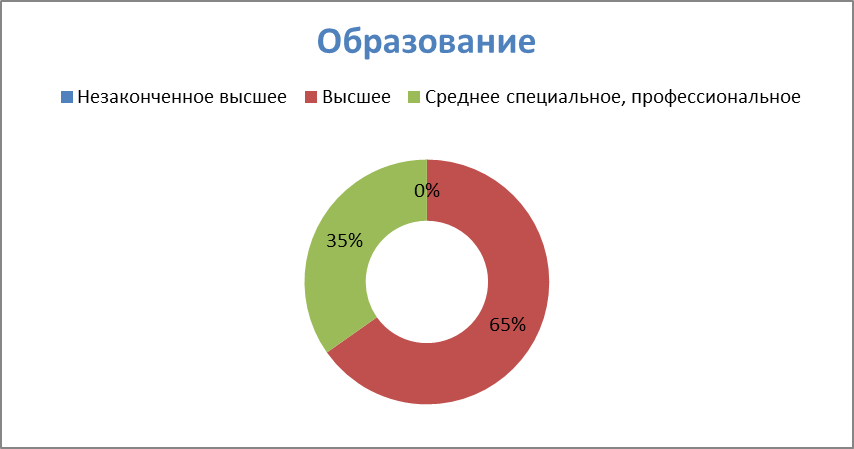 Диаграмма 3. Уровень образования 2022-2023 учебный год.Таблица 2. Педагогический стаж.Вывод: В 2022-2023 учебном году уменьшился процент педагогов, имеющих не большой педагогический стаж 1-3 года на 4,4 %, соответственно увеличился % педагогов имеющий стаж 3-5 лет на 2,2%. Уменьшился процент педагогов, имеющих стаж 5-10 лет на 6,7 %, и увеличился процент педагогов со стажем 30-40 лет на 6,6% Диаграмма 4. Педагогический стаж 2020-2021, 2021-2022, 2022-2023 учебные годы.Таблица 3. Уровень квалификации.Вывод: В 2022-2023 учебном году, увеличился % педагогов имеющих первую квалификационную категорию на 11,11%, уменьшился % неаттестованных педагогов на 2,22%.Диаграмма 5. По уровню квалификации 2020-2021 учебный год.Диаграмма 6. По уровню квалификации 2021-2022 учебный год.Диаграмма 7. По уровню квалификации 2022-2023 учебный год.Программное обеспечение образовательного процесса           Организация процесса обучения и воспитания в нашем Центре осуществляется на основе модифицированных (адаптированных), и авторских образовательных программ.           Образовательная программа – важнейший документ, являющийся основой методического обеспечения образовательного процесса и в то же время – оперативный управленческий документ, определяющий особенности деятельности детского коллектива через содержание и объемы образования, технологии, необходимые и достаточные условия.            В нашем Центре реализуется 122 дополнительные общеобразовательные программы (см. Приложение №2).Из них: 4 комплексные: программа для детей дошкольного возраста и программа Центра гражданского образования - социально-педагогической направленности, этнографической школы (татарская группа) и Радуга творчества – художественной направленности; 57 программ - художественной направленности (46,7%), 43 программ - социально-гуманитарной направленности (35,2%), 20 программы - научно-технической (16,3%), 2 программы физкультурно-спортивной направленности (1,6%).  Диаграмма 1. Направленность         По срокам реализации: 0,8% программ рассчитан на 5 лет обучения, 19,6% программ рассчитаны на 4 года обучения (24 программы), 18,8% рассчитаны на 3 года обучения (23 программ), 15,5% на 2 года обучения (19 программа), 45% на 1 год обучения (55 программ). Большая часть программ является модифицированными.Диаграмма 2. Сроки реализацииВывод: в процентном соотношении преобладают программы художественной и социально-гуманитарной направленности; по срокам реализации 1 и 4-х годичные. Программно-методическое обеспечение соответствует современным нормативным требованиям, интересам и потребностям обучающихся, учитывает реальные возможности их удовлетворения, стимулирует на самообразование и саморазвитие.Характеристика системы оценки качества освоения программ дополнительного образования      Качество образования – это мера соответствия образовательного результата запросам личности, общества, государства.      Основными результатами реализации общеобразовательных программ являются:уровень знаний, усвоенный обучающимися;уровень сформированности предметных, межпредметных, личностных компетенций;уровень выраженности (формирования) познавательных потребностей и творческих способностей;уровень нацеленности (смотивированности) на самообразование и дальнейшее личностное развитие;уровень сформированности (формирование) у ребенка социально-позитивной системы ценности.      Системность оценки освоения обучающимися образовательных программ, принятая в Центре: ежегодная аттестация воспитанников детских объединений, проходит в конце учебного года в соответствии с Положением об аттестации обучающихся, утвержденным Советом Центра. Педагоги вправе по своему усмотрению проводить промежуточную аттестацию в соответствии с реализуемой дополнительной общеобразовательной программой.       Формы (система) выявления результатов: Проведение аттестационных занятий в форме экзамена, зачета, тестирования, концертного и экзаменационного прослушивания, спектакля, защиты творческих работ, выставочного просмотра, проектная работа и др.РАБОТА С ПЕДАГОГИЧЕСКИМИ КАДРАМИРабота методического и педагогического советов.          Координировал и контролировал работу методических объединений методический совет Центра. В 2022-2023 учебном году состоялось 5 заседаний методического совета, где рассматривались следующие решения:1.    1.1. Утверждение плана работы методического совета   на 2022 -2023 учебный год;  Основные направления методической работы в 2022-2023 учебном году.2.  Рассмотрение и утверждение педагогических проектов на участие в Конкурсе методических материалов наставников и молодых педагогов образовательных организаций, подведомственных УО Администрации г.о.Стрежевой; Региональный этап Всероссийского конкурса дополнительных общеобразовательных программ;3.  Рассмотрение и утверждение кандидатуры на участие в городском конкурсе профессионального мастерства в муниципальной системе образования г.о. Стрежевой, номинация «Педагог дополнительного образования» в 2022г.4.    Рассмотрение и утверждение материалов по промежуточной аттестации обучающихся.5.   5.1. Отчеты руководителей МО, проблемных групп за 2022-2023 учебный год;5.2. Итоги работы методического совета за 2022-2023 учебный год;5.3. Подведение итогов методической работы за год;      5.4. Рассмотрение и утверждение дополнительных общеобразовательных общеразвивающих и адаптированных программ, которые будут реализованы в 2023-2024 году.            Главные цели и задачи педагогического совета – объединить усилия коллектива Центра для повышения уровня образовательно-воспитательной деятельности.           В 2022-2023 учебном году   проведено 3 заседания педагогического совета по темам:«Анализ и подведение итогов работы педагогического коллектива МОУДО «ЦДОД» за 2021-2022 учебный год»;«О выдвижении кандидатуры на Доску почёта Администрации г.о. Стрежевой»; «О выдвижении обучающихся МОУДО «ЦДОД» на соискание звания «Юный лауреат премии мэра».  Вывод: все заседания методического и педагогического советов проведены в соответствии с планом действий.Мероприятия (семинары, стажировки). Обеспечение непрерывного роста профессионального мастерства педагогов осуществлялось методической службой через участие педагогов в семинарах, проблемных группах, открытых занятиях, мастер-классах, а также работу стажерских площадок.          В 2022-2023 учебном году были проведены: Семинар «Аттестация педагогических работников в новых условиях»       Цель семинара:- Ознакомить педагогов с нормативно-правовой стороной проведения аттестации педагогических работников;- Ознакомиться с порядком аттестации педагогических работников;- Ознакомиться с требованиями к аттестации педагогических работников на первую и высшую квалификационные категории;- Формирование портфолио педагогических работников, качество предоставляемого материала;- Методика заполнения итоговых (экспертных) материалов;- Работа аттестационных комиссий. Основные требования.Согласно плану Городской Школы подготовки участников конкурса профессионального мастерства педагогов, в муниципальной системе образования городского округа Стрежевой, 14 октября 2022 года на базе МОУДО «ЦДОД», методистами была организована и проведена лекция с элементами практикума «Проектирование дополнительной общеобразовательной программы». В работе круглого стола приняли участие потенциальные участники учреждений дополнительного образования муниципального этапа конкурса профессионального мастерства, номинация «Педагог дополнительного образования года» из четырех образовательных организаций: МОУДО «ДЭБЦ», МОУДО «ДЮЦ ЦТС», МБУДО «ДЮСШ», МОУДО «ЦДОД».  На семинаре - практикуме были рассмотрены вопросы основных требований, предъявляемых к разработке дополнительной общеобразовательной общеразвивающей программе, алгоритм ее составления. Участники практикума отметили высокий уровень организации семинара, актуальность и ценность полученной информации.С 17 ноября по 3 декабря 2022 года на базе РВЦИ МОУДО «Центр дополнительного образования детей городского округа Стрежевой» прошла стажировка по теме» «Проектирование и разработка разноуровневых дополнительных общеобразовательных программ для педагогов дополнительного образования.   В стажировке приняли участие 15 педагогов МОУДО «ЦДОД» г.о. Стрежевой. В ходе проведения стажировки Третьякова Э.А., заместитель директора по УВР МОУДО «ЦДОД», обозначила актуальность и своевременность данных курсов повышения квалификации, ознакомила слушателей с нормативно-правовыми основами проектирования разноуровневых дополнительных общеобразовательных программ; Исакова Е.В., методист МОУДО «ЦДОД», ознакомила слушателей с возможными вариантами построения разноуровневых дополнительных общеобразовательных программ; Соколова Н.В., методист МОУДО «ЦДОД», ознакомила слушателей стажировки с  алгоритмом разработки и структурой построения разноуровневых дополнительных общеобразовательных программ. Тьюторы провели практическую работу со слушателями по разработке разноуровневых дополнительных общеобразовательных программ; педагог-психолог МОУДО «ЦДОД» Баймухаметова А.Р., представила слушателям стажировки средства индивидуальной диагностики готовности обучающихся к освоению разноуровневых дополнительных общеобразовательных программ, подготовила комплект диагностических методик.    Результатом курсов ПК в формате стажировки стало формирование профессиональных компетенций по проектированию и разработке разноуровневых дополнительных общеобразовательных программ, необходимых для профессиональной деятельности педагогов дополнительного образования. 19 января 2023г. на базе МОУДО «ЦДОД», в рамках реализации проекта РВЦИ «Школа эффективной самореализации» была проведена межрегиональная   педагогическая конференция «Создание социокультурной, развивающей образовательной среды, как достижение целевых ориентиров современного образования».  Целью конференции являлось: представление педагогического опыта инновационной деятельности по повышению качества образования, развитию профессиональных компетенций педагогов и   интеллектуального и творческого потенциала обучающихся.    На Конференции присутствовало 86 человек: педагоги образовательных учреждений, дополнительного и среднего образования, специалисты Управления образования Администрации г.о. Стрежевой, «ДДТ» с.Александровское, «ДДТ г.Нижневартовска» ХМАО Югра.Программа Конференции включала в себя три основных блока:-  работа Гайд-парка;- пленарная часть;- работа секций.      Методическая выставка в формате Гайд-парка была представлена участникам Конференции в виде 28 ярких информационно насыщенных стендовых докладов, авторы поделились своими инновационными находками и ответили на интересующие вопросы присутствующих педагогов на выставке.      В пленарной части Конференции было зачитано 5 докладов, основной темой которых были: итоги работы по  проекту РВЦИ «Школа эффективной самореализации» в рамках создания социокультурной, развивающей образовательной среды; работа с педагогическими кадрами по совершенствованию профессиональных компетенций педагогов; результаты деятельности ЦГО по  проекту «Развитие гражданского образования в образовательных организациях Томской области на 2021-2025 годы»; организация воспитательной работы Центра этнокультурного образования по сохранению и развитию национальной культуры и традиций татаро-башкирского народа» и результаты работы центра медиаобразования по проекту «Формирование благоприятной медиаобразовательной среды в системе общего образования Томской области» на 2017-2022 годы.    На Конференции вели свою работу 6 секций, где был представлен инновационный педагогический опыт в таких формах, как 19 выступлений с докладами и 10 мастер-классов,  3 доклада было представлено в дистанционном формате.     Результаты мероприятия соответствуют поставленным задачам. Конференция прошла на высоком организационном уровне, были созданы все условия для обмена эффективным опытом работы по созданию социокультурной, развивающей образовательной среды между образовательными учреждениями. Участники Конференции  высоко оценили организацию и отметили значимость данного мероприятия.С 20 по 29 апреля 2023 года на базе РВЦИ МОУДО «Центр дополнительного образования детей городского округа Стрежевой» состоялись курсы повышения   квалификации в формате стажировки по теме «Создание индивидуального образовательного маршрута в дополнительном образовании». 	Цель реализации программы – совершенствование профессиональных   компетенций педагогов по созданию индивидуального образовательного маршрута. В стажировке приняли участие 13 педагогов МОУДО «ЦДОД» г.о.Стрежевой.           Тьюторы стажировки: Третьякова Э.А, Исакова Е.В, Соколова Н.В., Рузанова Е.А.   ознакомили слушателей с нормативно-правовыми и организационно- педагогическими условиями проектирования индивидуальных образовательных программ и маршрутов;технологическими аспектами проектирования ИОМ, методикой и этапами его построения. Участники курсов разработали индивидуальный образовательный маршрут для обучающихся, а также освоили основные направления проектирования карты образовательного маршрута педагога. Слушатели также рассмотрели возможность использования на практике электронного портфолио педагога.Работа методических объединений, проблемных групп.      В 2022-2023 учебном году продолжили свою работу четыре группы педагогов:- «Сопровождение педагогов, реализующих адаптированные  образовательные программы»; - «Мультимедийные технологии в работе педагога»; - «Школа подготовка педагогов к конкурсу профессионального мастерства». - «Развитие системы наставничества в МОУДО «ЦДОД»«Сопровождение педагогов, реализующих адаптированные образовательные программы»            Одним из механизмов реализации Концепции развития дополнительного образования детей является федеральный проект «Успех каждого ребенка» национального проекта «Образование», ключевой задачей которого является обеспечение к 2024 году охвата до 70% детей с ОВЗ программами дополнительного образования, в том числе с использованием дистанционных технологий. Участники: 12 педагогов МОУДО «ЦДОД».Цель: Совершенствование профессиональных компетенций педагогов по вопросам проектирования образовательной программы адаптированной для детей с ОВЗ с учетом особенностей их психофизического развития и индивидуальных возможностей.Результаты: Участники проблемной группы получили необходимые (дополнительные) теоретические основы по организации работы с детьми с особыми образовательными потребностями, приобрели практические навыки разработки адаптированных программ, получили образцы материалов для практического использования. Разработали адаптированные образовательные программы на следующий учебный год.«Мультимедийные технологии в работе педагога» Участники: 13 педагогов МОУДО «ЦДОД»Цель: Совершенствование работы с педагогическими кадрами с целью овладения базовыми компетентностями в мультимедийных технологиях в работе педагога.-Повышение методических знаний педагогов Центра по изучению и применению мультимедийных технологий.-Работа по изучению     эффективных   мультимедийных приемов и методик и применение их в практической деятельности педагога.-Выявление, обобщение и распространение положительного педагогического опыта творчески работающих педагогов. Результаты: Педагоги, посещавшие творческую группу, освоили применение сервисов Joyteka для создания учебного материала в дистанционном образовании, учились создавать медиаресурсы для дистанционного обучения. «Школа подготовка педагогов к конкурсу профессионального мастерства»Современная система образования нацелена на поиск эффективных форм организации ситуаций личностного, жизненного и профессионального самоопределения  ребенка. Реализация данного постулата, невозможна без активизации инновационного  потенциала педагога. Научить учиться, по определению, может только человек, который сам постоянно совершенствует свое профессиональное мастерство, собственные знания в той или иной предметной области.        Развитие мастерства педагога, его профессиональной компетентности находится в руках самого педагога, и именно он становится тем, кто осмысленно регулирует свое самообразование.       Участие в конкурсах профессионального мастерства различных уровней является возможностью продемонстрировать свои профессиональные достижения, увидеть и научится чему-то новому. Этот конкурс служит повышению профессионального мастерства и престижа труда педагога дополнительного образования, а также сохранению и развитию системы дополнительного образования детей.       В нашем Центре накоплен опыт участия педагогов в конкурсах профессионального мастерства, который позволяет целенаправленно готовить педагогические кадры к успешному участию в нем.      Содержательная составляющая подготовки включает следующие направления:  - информационное обеспечение;- мотивационное обеспечение;-  методическое и психологическое обеспечение.      Следует отметить, что все эти направления образуют системное единство и не могут быть рассмотрены вне связи друг с другом. Каждое из них отражает часть единого процесса подготовки педагогических кадров к участию в конкурсах.Участники: 10 педагогических и руководящих работников МОУДО «ЦДОД».Цель: Создание условий для развития профессиональной компетентности педагогов, повышение результативного участия в конкурсе профессионального мастерства.Результаты: Топчиева И.В. - победитель городского конкурса профессионального мастерства в муниципальной системе образования городского округа Стрежевой, номинация «Педагог дополнительного образования года»; «Развитие системы наставничества в МОУДО «ЦДОД»Педагогическое наставничество – разновидность индивидуальной работы с молодыми педагогами или специалистами, не имеющими трудового стажа педагогической деятельности в образовательном учреждении или имеющими трудовой стаж не более 3 лет.Педагогическое наставничество предусматривает систематическую индивидуальную работу опытного педагога по развитию у молодого сотрудника необходимых навыков и умений ведения педагогической деятельности, а также имеющихся знаний в области предметной специализации и методики преподавания.Цель: Создание условий для формирования эффективной системы поддержки, самоопределения и профессиональной ориентации педагогических работников разных уровней образования и молодых специалистов МОУДО «ЦДОД».Задачи: 1. Улучшение образовательных, творческих результатов, развитие гибких навыков и метакомпетенции молодых специалистов.2. Оказание помощи в адаптации к новым условиям среды, создание комфортных условий и коммуникаций внутри образовательной организации.3. Обеспечение условий для повышения уровня профессионального мастерства педагогических работников, задействованных в реализации целевой модели наставничества, в формате непрерывного образования.4.  Привитие наставляемому интерес к педагогической деятельности.Участники: 12 педагогических и руководящих работников МОУДО «ЦДОД».	        Проанализировав информацию, данную в таблицах, можно сделать вывод, что наибольшей востребованностью у педагогов Центра пользуются мероприятия (семинары, мастер- классы, проблемные группы)  по: - по мультимедийным технологиям в работе педагога;- по работе с детьми ОВЗ;- по подготовке к профессиональным конкурсам.  В Центре сложились разнообразные формы методической работы:- целевые взаимные посещения занятий и мероприятий с последующим анализом;- диагностика педагогической успешности, разработка процедур самоаттестации и подготовка к  аттестации педагогических кадров;- работой над единой методической темой;- семинары - практикумы;- индивидуальные, групповые консультации;- проектная деятельность;- проблемные группы;- самообразование;- стажировочные площадки;- фестивали;- творческие лаборатории педагогов.В 2022-2023учебном году реализованы педагогические проекты:- «Читать – это модно!» (Телешева М.В..)- «Добровольческое движение «Тропинка времён» как важный аспект воспитания социальной и гражданской активности подростков» (Телешева М.В.);- «В ожидании Нового года» (Кононова Н.В.);- «Академия безопасности» (Кононова Н.В..Соколова Н.В.)- «Семейные мастерские» (Кононова Н.В.)-«Юный дизайнер» (Кононова Н.В., Нагаева Ю.Е.)- «Ак калфак» (Якшиева И.И.).- «Формирование патриотического воспитания личности школьников путём создания анимационных роликов о    Великой Отечественной войне» (Соколова Н.В., Серкин Р.А.)- «Деревянные чудеса сквозь года» (Власова С.Р.)В Центре продолжают свою работу методические объединения педагогов дополнительного образования:- допрофессиональной подготовки;- журналистики и клубной работы; - музыкально-эстетического воспитания;- декоративно-прикладного и технического творчества;- гражданского образования.        В течение года опытные педагоги систематически проводили заседания, открытые занятия, мастер-классы, обменивались педагогическим опытом. Вывод: методические объединения, консультации, открытые занятия, мастер-классы, проблемные группы способствовали получению новой информации, повышению профессионального мастерства и профессиональной педагогической компетентности педагогов. Повышение квалификации педагогических и руководящих работниковАдресный подход к повышению квалификации педагогов:Индивидуальный образовательный маршрут профессионального роста педагогов.Перспективный план повышения квалификации педагогов.         Система Российского образования на современном этапе развития общества претерпевает существенные изменения. Но какие бы реформы не проходили в системе образования, в итоге они, так или иначе, замыкаются на конкретном исполнителе – педагоге. Именно педагог является основной фигурой при реализации на практике основных нововведений. И для успешного введения в практику различных инноваций, для реализации в новых условиях поставленных перед ним задач педагог должен обладать необходимым уровнем и профессиональной компетентности, и профессионализма.        Одной из приоритетных задач государственной политики в области образования, заявленной в Концепции дополнительного образования до 2030 года, является создание условий для профессионального развития и самореализации педагогов дополнительного образования через обновленную систему повышения квалификации, профессиональных конкурсов, профессионально-общественных объединений.         Анализ стратегических и нормативных документов федерального и регионального уровней говорит о необходимости непрерывного повышения уровня квалификации педагогических работников.         На основе всестороннего изучения профессионального уровня педагогического коллектива, учитывая профессиональные запросы и потребности педагогов Центра, сформулированы цели, задачи, направления и содержание работы по повышению квалификации.Цель: создание условий для повышения уровня профессиональной компетентности педагогов ЦДОД.Задачи:1. Внедрение системы непрерывного повышения квалификации педагогических работников;2. Развитие профессионально-педагогической компетентности педагогов;3. Повышение мотивации педагогов в развитии профессионального мастерства.        Инструментом планирования повышения профессиональной компетенции является индивидуальная программа профессионального развития педагога. Каждый педагог разработал такую программу на 3 года и успешно ее реализует. С 2017 – 2022 год составлен перспективный план повышения квалификации педагогов ЦДОД (с указанием тематической направленности адресного ПК и сроков прохождения).  Повышение квалификации педагогических и руководящих работников МОУДО «ЦДОД» за 2022-2023 учебный год Вывод: В 2022-2023 учебном году повышение квалификации прошли: 2 руководителя, 28 педагогов, 7 из них прошли обучение дополнительно на 2 курсах в объеме от 16 до 108 учебных часов.  Количество и доля педагогических и руководящих работников, прошедших ПК за 3 года на конец 2022-2023 учебного года - (45 (100/%).Аттестация педагогических и руководящих работников.          Согласно законодательству РФ, каждый педагогический работник обязан периодически проходить аттестацию. Эта процедура систематическая, повторяющаяся раз в 5 лет. Аттестация педагогических работников необходима для повышения квалификации и выявления соответствия должности того или иного педагога.           В декабре-январе 2023г.  1 педагог прошел аттестацию в целях установления квалификационной категории.          На основании Распоряжения Департамента общего образования Томской области от 02.02.2023г. №145-р установлена первая квалификационная категория сроком на 5 лет:      В феврале-марте 2023г.  2 педагога прошли аттестацию в целях установления квалификационной категории.          На основании Распоряжения Департамента общего образования Томской области от 03.04.2023г. №470-р установлена высшая и первая квалификационная категория сроком на 5 лет:         В марте 2023г.  1 педагог прошел аттестацию  по упрощенной форме.          На основании Распоряжения Департамента общего образования Томской области от     03.04.2032г. №470-р  установлена  высшая квалификационная категория сроком на 5 лет:              В феврале-марте 2023г.  3 педагога прошли аттестацию в целях установления квалификационной категории.          На основании Распоряжения Департамента общего образования Томской области от 28.04.2023г. №655-р установлена высшая и первая квалификационная категория сроком на 5 лет:Сравнительная таблица аттестации педагогических и руководящих работников(по годам)Вывод: Перспективный план по аттестации педагогических и руководящих работников на 2022-2023  учебный год выполнен на 100%.Представление опыта педагогических и руководящих работников МОУДО «ЦДОД»за 2022-2023 учебный год          Вывод: методические объединения, консультации, открытые занятия, мастер-классы, проблемные группы способствовали получению новой информации, повышению профессионального мастерства и профессиональной педагогической компетентности педагогов.Участие педагогов в профессиональных и творческих конкурсахСовременный педагог - это профессионал. Профессионализм педагога является профессиональной пригодностью, профессиональным самоопределением, саморазвитием, т.е. формированием в себе тех качеств, которые необходимы для выполнения педагогической деятельности. Именно это является одной из причин личного участия педагогов дополнительного образования в профессиональных и творческих конкурсах.   Участие в любом конкурсе предоставляет возможность обогатить свой опыт и поделиться собственными ценными находками и достижениями в области профессионального мастерства, открыть в себе глубину творческих способностей.         В 2022-2023 учебном году педагоги Центра принимали активное участие в профессиональных  и творческих конкурсах.Банк достижений педагогов образовательных учреждений. Участие педагогов в профессиональных и творческих конкурсах за 2022-2023 учебный год.Приложение к таблице 1Сравнительная таблица участия педагоговв профессиональных и творческих конкурсахВывод: В 2022-2023 учебном году количество участий педагогов в профессиональных и творческих конкурсах сохранилась на прежнем уровне. Эффективность участия в конкурсах увеличилась. Проводится работа по мотивации педагогического коллектива на участие в статусных конкурсах разного уровня и оказывается квалифицированная методическая помощь в их подготовке.ИННОВАЦИОННАЯ ДЕЯТЕЛЬНОСТЬИнновационная деятельность учреждения        Эффективность деятельности современного учреждения дополнительного образования  и его структурных подразделений напрямую связана с оперативным освоением административными и педагогическими кадрами необходимой инновационной деятельности. Инновационный процесс способствует обновлению и изменению концепции образования, содержанию учебных программ, методов и методик, способов обучения и воспитания. Цель инновационного процесса в образовательном учреждении - кардинальные изменения сложившихся традиционных элементов образовательной системы или их взаимосвязей и достижение нового качественного состояния системы образования.         В Центре продолжают реализоваться следующие направления инновационной деятельности: Характеристика инновационных практик образовательного учреждения.                                                                                                                                                Таблица 1.Таблица 2.Учёт направленности инновационной деятельности (без учёта Программы развития учреждения) в образовательных учреждениях.УДОВсего педагогических работников, участвующих в инновационной деятельности от общего числа педагогических работников (считается 1 раз), 45 человек.Вывод: В течение учебного года вся методическая работа была направлена на внедрение в практику образовательной деятельности нового социально-значимого содержания обучения, на формирование готовности педагогов к внедрению инновационных процессов.ЗАДАЧИ НА СЛЕДУЮЩИЙ УЧЕБНЫЙ ГОД       Анализируя работу методической службы за 2022-2023 учебный год, в следующем учебном году следует обратить внимание на выполнение следующих задач: Продолжить внедрение в образовательный процесс цифровых, метапредметных технологий, методик, приемов и способов успешного обучения и воспитания, повышению качества образования в рамках реализации национального проекта «Образование»; Способствовать повышению уровня образовательных результатов через повышение качества обучения, создание оптимальных условий образовательного процесса;Способствовать формированию функциональной грамотности и  развития глобальных компетенций у обучающихся;Продолжить совершенствование системы воспитательной работы в детских объединениях;Способствовать совершенствованию профессиональных   компетенций педагогов по проектированию разноуровневых общеобразовательных  общеразвивающих программ дополнительного образования.Приложение №1Анализ процесса затруднений педагогов (изучение при помощи диагностического материала)      В современных социокультурных условиях одной из главных является задача повышения качества образования. От уровня профессиональной компетентности педагога зависит качество образования.     Для выявления профессиональных затруднений педагогов в нашем Центре разработана программа мониторинга «Профессиональные затруднения педагогов».     Мониторинг профессиональных затруднений педагогов осуществляется по следующей схеме: диагностика, результат, корректировка, прогнозирование. Методы сбора и обработки информации: опрос, диагностика, наблюдение, анализ документации, посещение занятий, анкетирование, тестирование, самооценка.     При разработке программы мониторинга мы руководствовались трудами отечественных ученых А.С. Белкина, В.П. Беспалько, В.Г. Горб, Г.А.Карповой, А.А. Орлова, С.А. Равичева, С.Н. Силиной, а также подходом Дугласа Уилмса, профессора университета Британская Колумбия (Канада).    Значимость программы мониторинга заключается в том, что по окончанию мониторинга предлагаются индивидуальные рекомендации.Этапы реализации программы«Мониторинг профессиональных затруднений педагогов»I  этап (организационно - подготовительный):- разработка Положения о мониторинге профессиональных затруднений педагогов;- составление циклограммы мониторинга;- подбор и разработка диагностического инструментария.II этап (практический):-  проведение мониторинговых процедур;- анализ промежуточных результатов;- анализ работы по программе мониторинга.                III этап  (обобщающий):- разработка психолого-педагогических, методических материалов в помощь педагогам  по направлениям профессиональной деятельности, вызывающих затруднения.- корректировка и совершенствование программы мониторинга.Мониторинговый контент.Профессиональная компетентность:- Профессионально значимые личностные качества педагога;- Мотивация учебной деятельности;- Постановка целей и задач педагогической деятельности;- Владение и способность реализовывать современные образовательные технологии;- Организация учебной деятельности;- Осуществление оценочно-ценностной рефлексии.Информационная компетентность:- Квалифицированная работа с различными информационными ресурсами, профессиональными инструментами, готовыми программно-методическими комплексами, позволяющими проектировать решение педагогических проблем и практических задач;- Использование компьютерных и мультимедийных технологий;- Готовность к ведению дистанционной образовательной деятельности.Коммуникативная компетентность:- Выработка стратегии, тактики и техники взаимодействий с людьми, организация их совместной деятельности для достижения определенных социально значимых целей.Правовая компетентность:- Эффективное использование в профессиональной деятельности законодательных и иных нормативных правовых документов органов власти для решения соответствующих профессиональных задач.       По итогу мониторинговых исследований были приняты соответствующие управленческие решения и запланирована работа с педагогическим коллективом на 2022-2023 учебный год.Приложение №2Общеобразовательные общеразвивающие программы, реализуемыеМОУДО «Центр дополнительного образования детей»в 2022-2023 учебном годуПриложение №3Информация о кадровом обеспечении образовательного процессаМОУДО «Центр дополнительного образования детей городского округа Стрежевой»2022-2023 учебный год№Учебный годОбразованиеОбразованиеОбразованиеОбщее кол-во педагогических и руководящих работников№Учебный годНезаконченное высшее, чел(%)Высшее, чел(%)Среднее спец, профессиональноеОбщее кол-во педагогических и руководящих работников1. 2020-2021030 (65,22%)16 (34,78%) 462.2021-20221 (2,22%)28 (62,22%)16 (35,56%)*3.2022-20231(2,22%)29(64,4%)15(33,3%)  45№Учебный годПедагогический стажПедагогический стажПедагогический стажПедагогический стажПедагогический стажПедагогический стажПедагогический стажПедагогический стажПедагогический стажОбщее кол-во педагогических и руководящих работников№Учебный год1-3 лет,(%)3-5 лет,(%)5-10 лет,(%)5-10 лет,(%)10-20 лет,(%)10-20 лет,(%)20-30 лет,(%)20-30 лет,(%)30-40 лет,(%)Общее кол-во педагогических и руководящих работников1.2020-20213(6,52%)006(13,04%)10(21,74%)16(34,78%)16(34,78%)11(23,91%)11(23,91%)462.2021-20226(13,33%)004(8,89%)9(20%)14(31,11%)14(31,11%)12(26,67%)12(26,67%)453.2022-20234(8,9%)1(2,2%)1(2,2%)1(2,2%)10(22,2%)14(31,1%)14(31,1%)15(33,3%)15(33,3%)45№УчебныйгодКвалификацияКвалификацияКвалификацияКвалификация Общее кол-во педагогических и руководящих работников№УчебныйгодНеаттестованныеСоответствие занимаемой должностиПерваяквал.категор. Высшаяквал.категор.  Общее кол-во педагогических и руководящих работников1.2020-20216(13,04%)11(23,91%)16(34,78%)13(28,26%)462.2021-20226(13,33%)11(24,44%)13(28,89%)15(33,33%)453.2022-20235(11,11%)8(17,78%)18(40%)14(31,11%)45Тема деятельности группы,сроки деятельностиУровень образования*Документы, подтверждающие деятельность группы (приказ, выписка из протокола заседания МС и т.д.)Количество участников в группеУровень, название мероприятия и дата представления, название образовательного продукта1. Проблемная группа «Проектирование адаптированных образовательных программ»5-9 лет;10-14 лет; 15-18 летВыписка из протокола заседания МС МОУДО «ЦДОД»  от 31.05.2018 г.№512РегиональныйАдаптированная образовательная программа «Лучик»2. Проблемная группа «Мультимедийные технологии в работе педагога» 15-18 летВыписка из протокола заседания МС МОУДО «ЦДОД»  от 31.05.2018 г.№514РегиональныйРазработаны 10 конспектов занятий с применением с  инновационных технологий3. Проблемная группа «Школа подготовки педагогов к конкурсу профессионального мастерства»15-18 летВыписка из протокола заседания МС МОУДО «ЦДОД»  от 20.05.2020 г.№510МуниципальныйГородской конкурс профессионального мастерства педагогов, февраль 2023г. Топчиева И.В.-победительРегиональныйРегиональный этап Всероссийского конкурса профессионального мастерства «Сердце отдаю детям», март 2023г. Топчиева И.В.-победительОГБУ «РЦРО», Региональный конкурс «Медиапедагог года», апрель 2023г., Трубникова Е.Н.-победительТОИПКРО, Региональный конкурс профессионального мастерства «Методист года», август 2022г., Соколова Н.В.-призёрОГБУ «РЦРО», Региональный конкурс профессионального мастерства «Воспитать человека», август 2022г., Бастрыкина Ю.С.-призёрКонкурс на присвоение звания Лауреата ТО в сфере образования, 2022г, Сафронова Э.Р.-победитель.4. Проблемная группа «Развитие системы наставничества в МОУДО «ЦДОД»15-18 летВыписка из приказа директора МОУДО «ЦДОД» №185/1 «23» от сентября 2022г.12РегиональныйТОИПКРО, Региональный конкурс профессионального мастерства «Лучшие практики наставничества», апрель 2023г, Кононова Н.В.-победительТОИПКРО, Региональ-ный конкурс професси-онального мастерства молодых педагогов «PRОдвижение к вершинам мастерства», апрель 2023г., Романов Г.А.-призёрФ.И.О. педагогаТема курсовой подготовкиМесто обученияКол-во часовСроки обученияБаймухаметова А.Р.Бастрыкина Ю.С.Бобкова Л.С.Бердышев Г.Ю.Валитова Э.Р.Воронцова Н.В.Горгорова О.В.Ельчищева Я.В.Колесова А.Б.Новожилова Н.В.Потапова Л.Д.Романов Г.А.Сафронова Е.Р.Топчиева И.В.Якшиева И.И.«Проектирование и разработка разноуровневых дополнительных общеобразовательных программ»ОГБУ «РЦРО»16 часов,с 17-03 декабря 2022г.Бастрыкина Ю.С.Профессиональная переподготовка«Педагогическая деятельность по реализации образовательного процесса»Общероссийская общественногосударственная детско-юношеская организация «Российское движение школьников» Центр дополнительного образования (Корпоративном университете) РДШ260 часов,с 30.09.22-15.12.22г.Бердышев Г.Ю.Валитова Э.Р.Гаврилова О.А.Власова С.Р.Нагаева Ю.Е.Горгорова О.В.Кононова Н.В.Плющенко Л.А.Роженцева А.А.Сафронова Е.Р.Телешева М.В.Филимонова Ю.Н.Якшиева И.И.«Создание индивидуального образовательного маршрута в дополнительном образовании»ОГБУ «РЦРО»16 часов,с 20 по 29 апреля 2023г.Исакова Е.В.Соколова Н.В.«Современные навыки методиста: организация системной работы»ТОИПКРО40 часов,с 21 – 25 ноября 2022г.Соколова Н.В.Телешева М.В.Кононова Н.В.«Реализация системы  наставничества педагогических работников в образовательных организациях»ФГАОУДПО «Академия реализации государственной политики и профессионального развития работников образования Министерства просвещения РФ»36 часов,с 21 феврвля-24 марта 2023г.Филимонова Ю.Н.Профессиональная переподготовка«Педагогика дополнительного образования детей и взрослых»  ООО «Центр повышения квалификации и переподготовки» «Луч знаний», г.Красноярск600 часов,с 15.11.22-3.01.23г.№Фамилия Имя ОтчествоДолжностьКвалификационная категория№ приказа1.Жукова Татьяна Владимировнапедагогдополнительного образованияПервая Распоряжение Департамента общего образования Томской области от 02.02.2023г. №145-р№Фамилия Имя ОтчествоДолжностьКвалификационная категория№ приказа1.Колычева Наталья Юрьевнапедагогдополнительного образованияПервая Распоряжение Департамента общего образования Томской области от 03.04.2023г. №470-р2.Якшиева Ильзира Идеаловна педагогдополнительного образованияВысшаяРаспоряжение Департамента общего образования Томской области от 03.04.2023г. №470-р№Фамилия Имя ОтчествоДолжностьКвалификационная категория№ приказа1.Сафронова Екатерина Рудольфовна педагогдополнительного образованияВысшаяРаспоряжение  Департамента общего образования Томской области от  03.04.2023г. №470-р№Фамилия Имя ОтчествоДолжностьКвалификационная категория№ приказа1. Горгорова Олеся Владимировнапедагог-организаторПервая Распоряжение Департамента общего образования Томской области от 28.04.2023г. №655-р2. Трубникова Елена Николаевна педагогдополнительного образованияПерваяРаспоряжение Департамента общего образования Томской области от 28.04.2023г. №655-р 3.Юргенсон Елена Владимировнапедагогдополнительного образованияПерваяРаспоряжение Департамента общего образования Томской области от 28.04.2023г. №655-р Присвоена 2011-20122012-20132013-20142014-20152015-20162016-20172017-20182018-20192019-20202020-20212021-20222022-2023Высшая категория2214143-5432Первая категория3223124471325Соответствие занимаемой должности3414-20-1--122-№Ф.И.О. педагогаМероприятиеУровеньмероприятия,датаТема представленного опыта1Бастрыкина Ю.С.Август ПРО Региональная конференция работников образования Томской областирегиональный, август 2022г.Выступление по теме: «Опыт работы Центра гражданского образования «Новое поколение»2Исакова Е.В.Семинар-практикум поподготовке участников региональных профессиональных конкуров на 2022-2023 учебный годмуниципальныйоктябрь 2022г.Выступление по теме: «Проектирование рабочей программы для потенциальных участников городской школы профмастерства в муниципальной системе образования»3Соколова Н.В.Семинар-практикум поподготовке участников региональных профессиональных конкуров на 2022-2023 учебный годмуниципальныйоктябрь 2021г.Выступление по теме: «Конкурсное испытание «Видеообращение «Моё образовательное решение – глобальным вызовам»4Телешева М.В.Круглый стол в рамках XXVIII регионального фестиваля детской журналистики «Огни тайги»региональный,01-02.11.2022гВыступление по теме: «Фактчекинг»5Сафронова Е.Р.Круглый стол в рамках XXVIII регионального фестиваля детской журналистики «Огни тайги»региональный,01-02.11.2022гВыступление по теме: «Новые тренды в тележурналистике»6Рузанова Е.А.Круглый стол в рамках XXVIII регионального фестиваля детской журналистики «Огни тайги»региональный,01-02.11.2022гВыступление по теме: «Продвижение контента через социальные сети»7Соколова Н.В.Круглый стол в рамках XXVIII регионального фестиваля детской журналистики «Огни тайги»региональный,01-02.11.2022гВыступление по теме: «Проектный форсайт. Функциональная грамотность»8Серкин Р.А.Круглый стол в рамках XXVIII регионального фестиваля детской журналистики «Огни тайги»региональный,01-02.11.2022гВыступление по теме: «Необычные факты журналистики»9Соколова Н.ВМежрегиональная педагогическая конференция «Современная оценка качества образования как фактор влияния на повышение эффективности образовательного процесса»региональный,10.11.2022гВыступление по теме: «Современная оценка качества образования в дополнительном образовании как фактор влияния на повышение эффективности образовательного процесса»10Бастрыкина Ю.С.Фестиваль успешных управленческих и педагогических практикмуниципальный,17.11. 2022г.Выступление по теме: «Опыт участия в региональном профессиональном конкурсе «Воспитать человека»11Колесова А.Б.Фестиваль успешных управленческих и педагогических практикмуниципальный,17.11. 2022г.Выступление по теме: «Опыт участия в региональном профессиональном конкурсе «Лучшие практики наставничества»12Рузанова Е.А.Фестиваль успешных управленческих и педагогических практикмуниципальный,17.11. 2022г.Выступление по теме: «Опыт участия в региональном профессиональном конкурсе «PROдвижение к вершинам мастерства»13Соколова Н.В.Фестиваль успешных управленческих и педагогических практикмуниципальный,17.11. 2022г.Выступление по теме: «Опыт участия в региональном профессиональном конкурсе «Методист года»14Валитова Э.Р.Межнациональный фестиваль художественного творчества «Златоглавая Россия, многоликая страна-2022»Всероссийский,ноябрь 2022г.Мастер-класс «Хантыйская кукла-сувенир»15Третьякова Э.А.Стажировка «Проектирование разноуровневых дополнительных образовательных программ» региональный17.11-03.12.2022г.Выступление по теме:  «Нормативно-правовые основания проектирования разноуровневых дополнительных общеобразовательных программ»  16Исакова Е.В.Стажировка «Проектирование разноуровневых дополнительных образовательных программ» региональный17.11-03.12.2022г.Выступление по теме: «Варианты построения разноуровневых дополнительных общеобразовательных программ»; «Алгоритм разработки и структура разноуровневых дополнительных общеобразовательных программ»17Соколова Н.В.Стажировка «Проектирование разноуровневых дополнительных образовательных программ» региональный17.11-03.12.2022г.Выступление  по теме: «Алгоритм разработки и структура разноуровневых дополнительных общеобразовательных программ»18Баймухаметова А.В.Стажировка «Проектирование разноуровневых дополнительных образовательных программ»региональный17.11-03.12.2022г.Мастер-класс по теме: «Средства индивидуальной диагностики готовности обучающихся к освоению разноуровневых дополнительных общеобразовательных программ»  19.Горгорова О.В.Семинар-практикум поподготовке участников региональных профессиональных конкуров на 2022-2023 учебный годмуниципаль-ный январь2023г.Выступление по теме: «Особенности публичного выступления»20.Соколова Н.В.Межрегиональная педагогическая конференция «Создание социокультурной, развивающей образовательной среды, как достижение целевых ориентиров современного образования»региональный19 января 2023г.Выступление по теме: «Развитие профессиональных компетенций педагогов через наставничество, проблемные группы  и конкурсы профессионального мастерства»21.Третьякова Э.А.Межрегиональная педагогическая конференция «Создание социокультурной, развивающей образовательной среды, как достижение целевых ориентиров современного образования»региональный19 января 2023г.Выступление по теме: «Эффективность работы РВЦИ, направленная на развитие социокультурной образовательной среды (по итогам реализации проекта РВЦИ «Школа эффективной самореализации» 2018-2022гг.)»22.Якшиева И.И.Межрегиональная педагогическая конференция «Создание социокультурной, развивающей образовательной среды, как достижение целевых ориентиров современного образования»региональный19 января 2023г.Выступление по теме: ««Организация воспитательной работы Центра этнокультурного образования по сохранению и развитию национальной культуры и традиций татаро-башкирского народа»23.Телещева М.В.Межрегиональная педагогическая конференция «Создание социокультурной, развивающей образовательной среды, как достижение целевых ориентиров современного образования»региональный19 января 2023г.Выступление по теме: «Развитие обучающихся средствами  медиаобразования»24.Бастрыкина Ю.С.Межрегиональная педагогическая конференция «Создание социокультурной, развивающей образовательной среды, как достижение целевых ориентиров современного образования»региональный19 января 2023г.Выступление по теме: «Результаты деятельности ЦГО по  проекту «Развитие гражданского образования в образовательных организациях Томской области на 2021-2025 годы»25.Ельчищева Я.В.Межрегиональная педагогическая конференция «Создание социокультурной, развивающей образовательной среды, как достижение целевых ориентиров современного образования»региональный19 января 2023г.Выступление по теме: «Добровольчество как средство формирования социокультурных ценностей у школьников»26.Кононова Н.В.Межрегиональная педагогическая конференция «Создание социокультурной, развивающей образовательной среды, как достижение целевых ориентиров современного образования»региональный19 января 2023г.Выступление по теме: «Опыт реализации профильной смены лагеря с дневным пребыванием «Академия безопасности»27.Телещева М.В.Межрегиональная педагогическая конференция «Создание социокультурной, развивающей образовательной среды, как достижение целевых ориентиров современного образования»региональный19 января 2023г.Выступление по теме: «Технология наставничества как средство развития личности ребенка»28.Серкин Р.А.Межрегиональная педагогическая конференция «Создание социокультурной, развивающей образовательной среды, как достижение целевых ориентиров современного образования»региональный19 января 2023г.Выступление по теме: «Развитие у детей навыков осознанного потребления информации»29.Баймухаметова А.В.Межрегиональная педагогическая конференция «Создание социокультурной, развивающей образовательной среды, как достижение целевых ориентиров современного образования»региональный19 января 2023г.Выступление по теме: «Нейропсихологическая коррекция в детском возрасте»30.Рузанов А.В.Межрегиональная педагогическая конференция «Создание социокультурной, развивающей образовательной среды, как достижение целевых ориентиров современного образования»региональный19 января 2023г.Выступление по теме: «Практика реализации дополнительной программы «Прямой эфир»31.Сафронова Е.Р.Межрегиональная педагогическая конференция «Создание социокультурной, развивающей образовательной среды, как достижение целевых ориентиров современного образования»региональный19 января 2023г.Выступление по теме: «Школьное телевидение как инструмент  развития медиаобразования»32.Власова С.Р.Межрегиональная педагогическая конференция «Создание социокультурной, развивающей образовательной среды, как достижение целевых ориентиров современного образования»региональный19 января 2023г.Выступление по теме: «Ступеньки мастерства и личностного роста обучающихся при реализации проекта «Сибирские метаморфозы» в театре моды «Версия»33.Кононова Н.В.Межрегиональная педагогическая конференция «Создание социокультурной, развивающей образовательной среды, как достижение целевых ориентиров современного образования»региональный19 января 2023г.Выступление по теме: «Опыт реализации проекта «В ожидании Нового года»34.Жукова Т.В.Межрегиональная педагогическая конференция «Создание социокультурной, развивающей образовательной среды, как достижение целевых ориентиров современного образования»региональный19 января 2023г.Мастер-класс по теме: «Создание мультфильма: от идеи до воплощения»35.Бастрыкина Ю.С.Межрегиональная педагогическая конференция «Создание социокультурной, развивающей образовательной среды, как достижение целевых ориентиров современного образования»региональный19 января 2023г.Мастер-класс «Бизнес старт» как способ знакомства с основами проектной деятельности»36.Рузанова Е.А.Межрегиональная педагогическая конференция «Создание социокультурной, развивающей образовательной среды, как достижение целевых ориентиров современного образования»региональный19 января 2023г.Мастер-класс  «Социальный тренажёр «Город» в рамках программы дополнительного образования «Business brand»37.Валитова Э.Р.Межрегиональная педагогическая конференция «Создание социокультурной, развивающей образовательной среды, как достижение целевых ориентиров современного образования»региональный19 января 2023г.Выступление по теме: «Участие в конкурсах, как один из аспектов мотивации обучающихся к самореализации через творчество в условиях дополнительного образования»38.Гаун М.А.Межрегиональная педагогическая конференция «Создание социокультурной, развивающей образовательной среды, как достижение целевых ориентиров современного образования»региональный19 января 2023г.Мастер-класс «Применение методов нейрофитнеса и боди-перкуссии на занятиях по театральному мастерству»39.Колесова А.Б.Межрегиональная педагогическая конференция «Создание социокультурной, развивающей образовательной среды, как достижение целевых ориентиров современного образования»региональный19 января 2023г.Мастер-класс «Создание школьного театра»40.Агафонова В.Н.Межрегиональная педагогическая конференция «Создание социокультурной, развивающей образовательной среды, как достижение целевых ориентиров современного образования»региональный19 января 2023г.Мастер-класс «Новогодний адвент календарь»41.Филимонова Ю.Н.Межрегиональная педагогическая конференция «Создание социокультурной, развивающей образовательной среды, как достижение целевых ориентиров современного образования»региональный19 января 2023г.Мастер-класс «Новогодний адвент календарь»42.Нагаева Ю.Е.Межрегиональная педагогическая конференция «Создание социокультурной, развивающей образовательной среды, как достижение целевых ориентиров современного образования»региональный19 января 2023г.Мастер-класс «Ёлочная игрушка «Новогодний домик»43.Рузанова Е.А.Межрегиональная педагогическая конференция «Создание социокультурной, развивающей образовательной среды, как достижение целевых ориентиров современного образования»региональный19 января 2023г.Выступление по теме: «Программа дополнительного образования «Политтехнологии» как инструмент развития soft-навыков у старшеклассников»44.Бастрыкина Ю.С.Межрегиональная педагогическая конференция «Создание социокультурной, развивающей образовательной среды, как достижение целевых ориентиров современного образования»региональный19 января 2023г.Стендовый доклад «Игра «Возрождение цивилизации» как технология финансовой без-опасности»45.Рузанова Е.А.Межрегиональная педагогическая конференция «Создание социокультурной, развивающей образовательной среды, как достижение целевых ориентиров современного образования»региональный19 января 2023г.Стендовый доклад «Игра «Возрождение цивилизации» как технология финансовой без-опасности»46.Агафонова В.Н.Межрегиональная педагогическая конференция «Создание социокультурной, развивающей образовательной среды, как достижение целевых ориентиров современного образования»региональный19 января 2023г.Стендовый доклад «Воспитание общечеловеческих ценностей через детское творчество»47.Кононова Н.В.Межрегиональная педагогическая конференция «Создание социокультурной, развивающей образовательной среды, как достижение целевых ориентиров современного образования»региональный19 января 2023г.Стендовый доклад «Воспитание общечеловеческих ценностей через детское творчество»48.Носкова Л.Н.Межрегиональная педагогическая конференция «Создание социокультурной, развивающей образовательной среды, как достижение целевых ориентиров современного образования»региональный19 января 2023г.Стендовый доклад «Формирование творческих способностей обучающихся через реализацию мини-проектов «Театр на столе»49.Колычева Н.Ю.Межрегиональная педагогическая конференция «Создание социокультурной, развивающей образовательной среды, как достижение целевых ориентиров современного образования»региональный19 января 2023г.Стендовый доклад «Развитие и коррекция индивидуальных возможностей, творческих способностей обучающихся с ОВЗ и детей инвалидов по адаптированной дополнительной программе «Лоскуток»50.Бердышев Г.Ю.Межрегиональная педагогическая конференция «Создание социокультурной, развивающей образовательной среды, как достижение целевых ориентиров современного образования»региональный19 января 2023г.Стендовый доклад «Реализация новой инновационной программы «Трудовая мастерская»51.Валитова Э.Р.Межрегиональная педагогическая конференция «Создание социокультурной, развивающей образовательной среды, как достижение целевых ориентиров современного образования»региональный19 января 2023г.Стендовый доклад «Развития творческих способностей обучающихся в процессе занятий декоративно-прикладной деятельностью в детском объединении «Художественное выжигание по ткани»52.Топчиева И.В.Межрегиональная педагогическая конференция «Создание социокультурной, развивающей образовательной среды, как достижение целевых ориентиров современного образования»региональный19 января 2023г.Стендовый доклад «Организация семейного воспитания через возрождение семейной досуговой деятельности с использованием медиапространства»53.Трубникова Е.Н.Межрегиональная педагогическая конференция «Создание социокультурной, развивающей образовательной среды, как достижение целевых ориентиров современного образования»региональный19 января 2023г.Стендовый доклад «Организация семейного воспитания через возрождение семейной досуговой деятельности с использованием медиапространства»54.Исакова Е.В.Межрегиональная педагогическая конференция «Создание социокультурной, развивающей образовательной среды, как достижение целевых ориентиров современного образования»региональный19 января 2023г.Стендовый доклад «Развитие творческих способностей дошкольников в процессе формирования навыков ручного труда»55.Бобкова Л.С.Межрегиональная педагогическая конференция «Создание социокультурной, развивающей образовательной среды, как достижение целевых ориентиров современного образования»региональный19 января 2023г.Стендовый доклад «Нетрадиционные техники рисования в «Школе раннего развития «Почемучка»56.Макарова Т.В.Межрегиональная педагогическая конференция «Создание социокультурной, развивающей образовательной среды, как достижение целевых ориентиров современного образования»региональный19 января 2023г.Стендовый доклад «Развитие и совершенствование музыкальных способностей обучающихся на занятиях по образовательной программе «Музыкальное ассорти»57.Кононова Н.В.Межрегиональная педагогическая конференция «Создание социокультурной, развивающей образовательной среды, как достижение целевых ориентиров современного образования»региональный19 января 2023г.Стендовый доклад «От идеи к реализации проекта «Школа дизайнеров»58.Нагаева Ю.Е.Межрегиональная педагогическая конференция «Создание социокультурной, развивающей образовательной среды, как достижение целевых ориентиров современного образования»региональный19 января 2023г.Стендовый доклад «От идеи к реализации проекта «Школа дизайнеров»59.Кононова Н.В.Межрегиональная педагогическая конференция «Создание социокультурной, развивающей образовательной среды, как достижение целевых ориентиров современного образования»региональный19 января 2023г.Стендовый доклад«Городской штаб «Академия безопасности» в системе профилактики дорожной и пожарной безопасности г.о.Стрежевой»60.Воронцова Н.В.Межрегиональная педагогическая конференция «Создание социокультурной, развивающей образовательной среды, как достижение целевых ориентиров современного образования»региональный19 января 2023г.Стендовый доклад«Городской штаб «Академия безопасности» в системе профилактики дорожной и пожарной безопасности г.о.Стрежевой»61.Филимонова Ю.Н.Межрегиональная педагогическая конференция «Создание социокультурной, развивающей образовательной среды, как достижение целевых ориентиров современного образования»региональный19 января 2023г.Стендовый доклад «Развитие творческих способностей старшеклассников через реализацию дополнительной общеобразовательной программы «Визажист»62.Валитова Э.Р.Фестиваль практик наставничества в рамках Года педагога и наставникарегиональный март 2023г.Доклад «Наставничество - путь к успеху!»63.Кононова Н.В.Фестиваль практик наставничества в рамках Года педагога и наставникарегиональный март 2023г.Доклад «3 СО: Совместная работа как форма раскрытия способностей и достижения результатов каждого участника команды»64.Третьякова Э.А.Стажировка «Создание индивидуального образовательного маршрута в дополнительном образовании детей»региональный20-29 апреля 2023г.Выступление по теме:  «Нормативно-правовые и организационно- педагогические условия проектирования индивидуальных образовательных программ и  маршрутов»  65.Исакова Е.В.Заседание методического совета УОмуниципальный 26 апреля 2023Доклад по теме: «Опыт организации участия и сопровождения педагогических работников в конкурсах профессионального мастерства»66.Исакова Е.В.Стажировка «Создание индивидуального образовательного маршрута в дополнительном образовании детей»региональный20-29 апреля 2023г.Выступление по теме: «Разработка индивидуального образовательного маршрута обучающихся с признаками одаренности и особыми образовательными потребностями»67.Соколова Н.В.Стажировка «Создание индивидуального образовательного маршрута в дополнительном образовании детей»региональный20-29 апреля 2023г.Выступление по теме: «Разработка карты индивидуального образовательного маршрута педагога» 68.Рузанова Е.А.Стажировка «Создание индивидуального образовательного маршрута в дополнительном образовании детей»региональный20-29 апреля 2023г. Выступление по теме: «Теоретические подходы к конструированию индивидуальных образовательных маршрутов обучающихся»  № п/пДата и название конкурса, название учреждения, проводящего конкурс (из диплома, сертификата) Ф.И.О. участника/ группы участниковРезультат участия1.Городской конкурс профессионального мастерства педагогов, февраль 2023г.Топчиева Ирина ВикторовнаПобедитель2.ОГБУ «РЦРО», Региональный конкурс профессионального мастерства «Воспитать челове-ка»,  2022г.Бастрыкина Юлия СергеевнаПризёр3.ТОИПКРО, Региональный кон-курс профессионального ма-стерства «Методист года» 2022г.Соколова Наталья ВячеславовнаПризёр4.ОЦДО, Конкурс на соискание премии губернатора в сфере образования, 2022г.Сафронова Екатерина РудольфовнаПобедитель 5.ОЦДО, Региональный этап Всероссийского конкурса дополнительных общеобразовательных программ, г.Томск, октябрь 2022г.Валитова Эльвира Ринатовна	Кононова Наталья Вячеславовна	Воронцова Наталья Васильевна	Диплом 1 степениДиплом 2 степениДиплом 3 степениДиплом 3 степениДиплом 3 степени 6.ОЦДО, Региональный этап Всероссийского конкурса профессионального мастерства работников сферы дополнительного образования «Сердце отдаю детям»,г.Томск, март 2023г.Топчиева Ирина ВикторовнаПобедитель в номинации 7.РВЦИ МОУДО «ЦДОД», ОГБУ «РЦРО», Открытый конкурс методических материалов наставников и молодых педагогов, март 2023г.Соколова Наталья ВячеславовнаКононова Наталья ВячеславовнаВеселкова Юлия ЕвгеньевнаПобедительПобедительПобедитель 8.ТОИПКРО, Региональный конкурс профессионального мастерства молодых педагогов «PRОдвижение к вершинам мастерства», апрель 2023г.Романов Григорий АндреевичПризёр 9.ТОИПКРО, Региональный конкурс профессионального мастерства «Лучшие практики наставничества», апрель 2023г.Кононова Наталья ВячеславовнаПобедитель 10.ОГБУ«РЦРО», Региональный конкурс «Медиапедагог года», апрель 2023г.Трубникова Елена НиколаевнаПобедитель   11.РВЦИ МОУДО «ЦДОД», ОГБУ «РЦРО», Межрегиональный  конкурс методических разработок, май 2023г.Топчиева Ирина ВикторовнаРузанова Есения АлександровнаНоскова Людмила НиколаевнаЧернейкина Елена ЛеонидовнаЖукова Татьяна ВладимировнаГаун Марина АлександровнаРузанова Есения АлександровнаКоновалова Галина ИвановнаСоколова Наталья Вячеславовна,Серкин Роман АлексеевичТрубникова Елена НиколаевнаБастрыкина Юлия СергеевнаЕльчищева Яна ВалерьевнаБастрыкина Юлия СергеевнаДиплом I степениДиплом II степени  Диплом I степени  Диплом II степениДиплом II степени   Диплом I степени   Диплом I степени   Диплом II степени   Диплом I степениДиплом I степениУчастникУчастникУчастникУчастник12. СМИ «Фонд образовательной и научной деятельности 21 века». V Всероссийский конкурс «Моя лучшая методическая разработка», г.Москва, 2022г.Соколова Наталья ВячеславовнаДиплом 1 степени13.МГТУ Станкин, Всероссийский открытый конкурс дополнительных общеобразовательных программ «Образовательный ОЛИМП-2023» г.Москва, апрель 2023г.Валитова Эльвира РинатовнаДиплом 1 степениУчебный годКоличество педагогов Количество участий педагогов в проф. и творч. конкурсахКоличество побед/ призовых местЭффективностьучастия,%2018-201943372259,47%2019-202048494489,8%2020-202146302790%2021-202245302267%2022-202345302683,3%1234Статус инновационной площадки (Центр, базовая, пилотная) ресурсная площадка)/уровень (муниципальный, региональный, федеральный)/ на базе какой организации (РЦРО, ТОИПКРО и т.д.)Содержательное направление деятельности площадки (развитие образования, воспитание, качество образования, работа с родителями, кадровый потенциал, профориентация, одарённые дети, дети с ОВЗ, Экологическое образование и т.д.)/название/ сроки реализацииУровень регистрации, основаниеКоличество педагогов, представляющих опыт в рамках работы инновационной площадки:всего/ в том числе из других образовательных учреждений города СтрежевогоБазоваяРегиональныйЦентр гражданского образования, ОГБУ «РЦРО»Гражданское Образование,2021-2025гг.Распоряжение Департамента общего образования Томской области от 26.01.2021г. регистрационный номер № 106-р5/8БазоваяРегиональныйЦентр медиаобразования, ОГБУ «РЦРО»Медиаобразование,2023-2025гг.Распоряжение Департамента общего образования Томской области от 09.02. 2021г., регистрационный № 1210-р12/0БазоваяРегиональныйЦентр этнокультурного образования, ОГБУ «РЦРО»Этнокультурное образование,2022-2025гг.Распоряжение Департамента общего образования Томской области от 22.04 2022г., регистрационный № 657-р10/1БазоваяРегиональныйРесурсно-внедренческий центр инноваций «Школа эффективной самореализации», ОГБУ «РЦРО»Инновационная Деятельность,2018-2022гг.Свидетельство о присвоении статуса «Ресурсно-внедренческий центр инноваций». Распоряжение Департамента общего образования Томской области от 30.06.2017г.№ 500-р30/12БазоваяРегиональныйРегиональная стажировочная площадка, ОГБУ «РЦРО»Инновационная Деятельность,2022-2023гг.Приказ ОГБУ «РЦРО» о продлении  статуса «Региональная стажировочная площадка» от 02.03.2022 г. № 315/0БазоваяМуниципальныйГородская (муниципальная) стажировочная площадкаИнновационная Деятельность2019-2022гг.Приказ УО Администрации г.о.Стрежевой от 26.09.2019 №39462/211234Документ, в рамках которого осуществляется инновационная деятельность (программа; управленческий, организационно-управленческий проект, проект)/названиеСроки деятельности/реквизитыСодержательные направления инновационной деятельности в рамках управленческих, организационно-управленческих проектов, инновационной деятельности педагогических работников.Выбрать из перечня/или указать свой вариант: Работа с детьми с особыми образовательными потребностями (ОВЗ, ОД). Качество образования. Вопросы воспитания. Профессиональная компетентность педагогов. Проектно-исследовательская деятельность обучающихся. Внедрение дистанционных образовательных технологий.Количество педагогических работников, участвующих в инновационной деятельности по данному направлению (входит в состав рабочей группы по приказу руководителя учреждения)1. Проект «Развитие гражданского образования в образовательных организациях Томской области на 2021-2025 годы»Гражданское образование2021-2025гг.Распоряжение Департамента общего образования Томской области от 26.01.2021г. регистрационный номер № 106-рВопросы воспитания.82. Проект «Формирование благоприятной медиаобразовательной среды в системе общего образования Томской области» на 2023-2025 г.Медиаобразование2023-2025гг.Распоряжение Департамента общего образования Томской области от 11.04.2023г., регистрационный № 540-рМедиаобразование.113.Стратегия государственной национальной политики Российской Федерации на период до 2025 года на территории Томской областиЭтнокультурное образование2022-2025гг.Распоряжение Департамента общего образования Томской области от 22.04. 2022г., регистрационный № 657-рВопросы воспитания.104. Сетевой инновационный проект Ресурсно-внедренческий центр инноваций «Школа эффективной самореализации»(2018-2022гг.)Воспитание гармонично развитой и социально ответственной личности, развитие профессиональных компетенций.2018-2022гг.Свидетельство о присвоении статуса «Ресурсно-внедренческий центр инноваций». Распоряжение Департамента общего образования Томской области от 30.06.2017г.№ 500-рПрофессиональная компетентность педагогов.45ПоказателиРезультат (педагогов, %)Результат (педагогов, %)Результат (педагогов, %)Показателивысокий уровеньсредний уровеньнизкий уровеньУмение ставить педагогические цели и задачи сообразно возрастным и индивидуальным особенностям обучающихся95%5%0Умение обеспечить успех в деятельности96%4%0Умение использовать в  профессиональной деятельности информационные ресурсы100%00Умение вести самостоятельный поиск информации100%00Умение разработать образовательную программу100%00Умения использовать психологические методы,  приемы, процедуры в профессиональной деятельности; знания детской психологии; умение принимать решение в различных педагогических ситуациях85%13%2%Умение устанавливать субъект-субъектные отношения85%15%0Владение современными формами, методами, методиками преподавания  и технологиями обучения (уровень профессиональных умений)86%14%0№п/пНазвание программыФормаСроки реализацииВозраст обучающихсяАвторы-составителиРеализуетПрограммы художественной направленностиПрограммы художественной направленностиПрограммы художественной направленностиПрограммы художественной направленностиПрограммы художественной направленностиПрограммы художественной направленностиПрограммы художественной направленности 1 «Юный говорун»очная 4 года 7-11 лет Горгорова О.В. Горгорова О.В. 2 «Детский  театр «Говоруны»очная 4 года 7-17 лет Горгорова О.В. Горгорова О.В. 3 «Мастерство ведущего»очная 1 год 11-18 летГоргорова О.В. Горгорова О.В. 4Ансамбль современного и эстрадного танца «Сюрприз» (Творческая мастерская)очная1 год10-17 летРоженцева А.А. Баитова Т.А.5«Хореография»очная4 года7-11 летРоженцева А.А.Макарова Т.В. Макарова Т.В. 6Подготовка ведущих игровых программ (для индивидуального сопровождения)очная2 года11-17 летКолесова А.Б. Колесова А.Б.7 «Театр игрового действия «Теремок» (Творческая мастерская)очная1 год8-17 летКолесова А.Б. Колесова А.Б.8«Вокально-инструментальный ансамбль»очная1 год11-18 летКолесов А.Л. Колесов А.Л.9«Класс гитары» (для индивидуального сопровождения)очная1 год13-15 летКолесов А.Л. Колесов А.Л.10Вокальная группа «Микс»очная3 года6-17 лет Харченко Е.М. Харченко Е.М.11«Солист» для индивидуального сопровождения)очная1 год7-17 лет Харченко Е.М. Харченко Е.М.12«Музыкальное Ассорти»очная1 год5-7 летМакарова Т.В. Макарова Т.В.13Образцовый детский коллектив «Версия» (Ансамбль)очная2 года13-17 летВласова С.Р. Власова С.Р.14 Образцовый детский коллектив «Версия» (Театр мод)очная2 года13-17 летВласова С.Р. Власова С.Р.15Образцовый детский коллектив «Версия»  очная4 года7-12 летВласова С.Р. Власова С.Р.16  «Версия»  (для индивидуального сопровождения)очная1 год13-17 летВласова С.Р. Власова С.Р.17 «Мир театра кукол» очная4 года7-11 летГаун М.А. Гаун М.А.18Театральная мастерская «Подмостки» очная1 год8-17 летГаун М.А. Гаун М.А.19«Театрализованные игры» очная1 год5-7 летГаун М.А. Гаун М.А.20«Юный актер»очная1 год6-8 летГаун М.А. Гаун М.А.21«Изюминка» очная4 года7-11 летЕмченко Е.В. Емченко Е.В. 22«Изюминка - Плюс» очная2 года7-12 летЕмченко Е.В. Емченко Е.В.23«Рисовашки»очная1 год5-6 летКолычева Н.Ю. Колычева Н.Ю.24«Лоскуток» (для обучающихся с ограниченными возможностями здоровья)очная3 года5-18 летКолычева Н.Ю. Колычева Н.Ю.25«Лоскуток»очная4 года7-15 летКолычева Н.Ю. Колычева Н.Ю.26«Лоскуток» (для обучающихся с ограниченными возможностями здоровья)очная3 месяца5-8 летКолычева Н.Ю. Колычева Н.Ю.27 «Кружевоплетение на коклюшках»очная4 года9-16 летКолычева Н.Ю. Колычева Н.Ю.28«Художественный труд»очная4 года7-11 летКолычева Н.Ю. Колычева Н.Ю.29«Искусство вязания крючком»очная3 года7-13 летНоскова Л.Н. Носкова Л.Н.30«Основы моделирования одежды, техника вязания крючком» (Творческая мастерская)очная1 год 13-18 летНоскова Л.Н. Носкова Л.Н.31 «Бисероплетение»очная3 года7-17 летПотапова Л.Д. Потапова Л.Д.32«Умелые руки» (для обучающихся с ограниченными возможностями здоровья)очная3 года7-17 летПотапова Л.Д. Потапова Л.Д. 33«Радуга творчества» (комплексная)очная4 года8-11 летПотапова Л.Д.Новожилова Н.В. Потапова Л.Д. Новожилова Н.В.34 «Волшебные бусинки»очная4 года7-10 летПотапова Л.Д. Потапова Л.Д.35«Умелые руки. Начальное звено» (для обучающихся с ограниченными возможностями здоровья)очная3 месяца5-8 летПотапова Л.Д. Потапова Л.Д. 36«Художественное выжигание по ткани»очная4 года8-18 летВалитова Э.Р. Валитова Э.Р.37«Юный художник - 2» очная3 года7-16 летЧернейкина Е.Л. Чернейкина Е.Л.38«Юный художник» (Творческая мастерская)очная1 год11-18 летЧернейкина Е.Л. Чернейкина Е.Л. 39«Лучик» (Творческая мастерская)(для обучающихся с ограниченными возможностями здоровья)очная1 год10-18 летЧернейкина Е.Л. Чернейкина Е.Л.40«Радуга»очная4 года7-16 летЧернейкина Е.Л. Чернейкина Е.Л.41«Капелька» (Творческая мастерская для индивидуального сопровождения обучающихся с ограниченными возможностями здоровья)очная1 год15-18 летЧернейкина Е.Л. Чернейкина Е.Л. 42«Спектр» очная4 года7-11 летАгафонова В.Н. Агафонова В.Н. 43«Рукодельница» очная4 года7-11 летАгафонова В.Н. Агафонова В.Н. Нагаева Ю.Е.     44«Воображуля»очная2 года7-11 летАгафонова В.Н. Агафонова В.Н.45«Народные промыслы»очная3 года8-17 летНовожилова Н.В. Новожилова Н.В.46«Народные промыслы» (для обучающихся с ограниченными возможностями здоровья)очная3 года10-17 летНовожилова Н.В. Новожилова Н.В.47 «Чудеса из дерева»очная4 года8-11 летНовожилова Н.В. Новожилова Н.В.48«Чишмэкэй. Вокал»очная4 года7-17 летЯкшиева И.И. Якшиева И.И.49Этнический Ансамбль «Чишмэкэй»очная1 год13-17 летЯкшиева И.И. Якшиева И.И.50«Чудеса лепки»очная3 года7-11 летКононова Н.В.Мурзалина А.В.Нагаева Ю.Е.51Танцевально-спортивный коллектив «Серпантин. Старшее звено» (для индивидуального сопровождения»очная1год10-17 летЮргенсон  Е.В. Юргенсон  Е.В.52Танцевально-спортивный коллектив «Серпантин. Младшее звено» (для индивидуального сопровождения)очная1год8-10 летЮргенсон  Е.В. Юргенсон  Е.В.53Танцевально-спортивный коллектив «Серпантин. Старшее звено» очная3года10-17 летЮргенсон  Е.В. Юргенсон  Е.В.54Танцевально-спортивный коллектив «Серпантин. Младшее звено» очная2 года8-10 летЮргенсон  Е.В. Юргенсон  Е.В.55«Чудесная мастерская» (Лепка и аппликация)очная1 год5-7 летИсакова Е.В. Исакова Е.В.56«Рукодельница -2» (для обучающихся с ограниченными возможностями здоровья)очная2 года7-11 летНагаева Ю.Е.Нагаева Ю.Е.57«Школа дизайнеров» очная1 год5-7 летКононова Н.В.Нагаева Ю.Е.Нагаева Ю.Е.Программы социально-гуманитарной направленностиПрограммы социально-гуманитарной направленностиПрограммы социально-гуманитарной направленностиПрограммы социально-гуманитарной направленностиПрограммы социально-гуманитарной направленностиПрограммы социально-гуманитарной направленностиПрограммы социально-гуманитарной направленности 58«Медиашкола»очная4 года11-17 летЕльчищева Я.В.Ельчищева Я.В. 59«Радиожурналистика» (авторская)очная3 года13-17 летЕльчищева Я.В.Ельчищева Я.В.60«Юный журналист» (авторская)очная5 лет14-18 летТелешева М.В.Телешева М.В.61«Школа вожатого»очная3 года14-18 летБастрыкина Ю.С.Рузанова Е.А.62Клуб «Российское движение школьников»очная2 года14-17 летБастрыкина Ю.С.Бастрыкина Ю.С. 63«Азы юнкоровских наук»очная4 года10-17 летСоколова Н.В.Соколова Н.В.Бастрыкина Ю.С.64«Юный тележурналист»очная4 года14-18 летСафронова Е.Р.Сафронова Е.Р.65«Школьное телевидение»очная2 года13-18 летСафронова Е.Р.Сафронова Е.Р.66 «Школа маленького диктора»очная2 года9-11 летСафронова Е.Р.Сафронова Е.Р.67«Юный редактор газеты»очная1 год15-18 летМигачёв Н.Н.Мигачёв Н.Н.68«Азбука безопасности»очная2 года6-11 летВоронцова Н.В.Воронцова Н.В.69«Основы парикмахерского дела»очная1 год14-17 летЗайцева О.Д.Зайцева О.Д. 70«Парикмахерское искусство»очная1 год14-17 летПлющенко Л.А.Плющенко Л.А. 71«Маркетинг в сфере торговли»очная1 год14-17 летСвириденко А.Б. Свириденко А.Б. 72«Использование Интернет-технологий в системе дополнительного образования»очная1 год8-15 летВоронцова Н.В.Воронцова Н.В.73«Использование Интернет-технологий в системе дополнительного образования» (для обучающихся с ограниченными возможностями здоровья)очная3 года8-18 летВоронцова Н.В.Воронцова Н.В.74Школа раннего развития «Почемучка» (комплексная)очная1 год5-7 летБобкова Л.С.Бобкова Л.С.75«Скоро в школу» очная1 год5-7 летБобкова Л.С.Бобкова Л.С.76«Мир вокруг нас»очная1 год5-7 летБобкова Л.С.Бобкова Л.С.77«К школе готов!»очная1 год6-7 летИсакова Е.В.Исакова Е.В.78«Новое поколение» (комплексная)очная2 года7-18 летБастрыкина Ю.С.Бастрыкина Ю.С. 79«Визажист»очная1 год14-17 летФилимонова Ю.Н.Филимонова Ю.Н.80«Ногтевой дизайн»очная1 год14-17 летФилимонова Ю.Н.Филимонова Ю.Н.81Этнографическая школа «Чишмэкэй»авторская (комплексная)очная3 года7-12 летЯкшиева И.И.Якшиева И.И.82«Мультипликация»очная3 года7-17 летЖукова Т.В.Жукова Т.В.83«Азбука безопасности. Разговор о важном»очная1 год7-13 летКононова Н.В. Кононова Н.В.84«Азбука безопасности. Основной курс»очная1 год6-11 летКононова Н.В.  Агафонова В.Н.  Кононова Н.В.Нагаева Ю.Е.Свириденко А.Б.  Филимонова Ю.Н.85«Городской штаб «Азбука безопасности»очная1 год7-17 летКононова Н.В  Кононова Н.В.86«Безопасное колесо»очная1 год8-11 летКононова Н.В   Кононова Н.В87«Медиадетство»очная2 года7-13 летТопчиева И.В.Трубникова Е.Н.  Топчиева И.В.Трубникова Е.Н.88Детская студия «Совка»очная2 года7-12 летТопчиева И.В.Трубникова Е.Н.  Топчиева И.В.  Трубникова Е.Н.89«Азы юнкоровских наук» очная4 года10-17 летТрубникова Е.Н.Трубникова Е.Н.90«Школа проектных компетенций»очная1 год15-17 летТелешева М.В.  Телешева М.В.91«Организаторы игр»очная1 год15-18 летЕльчищева Я.В.  Ельчищева Я.В.92«Вверх по ступенькам» (для обучающихся с ограниченными возможностями здоровья)очная1 год8-12 летБаймухаметова А.Р. Баймухаметова А.Р.93«Прикосновение» (для обучающихся с ограниченными возможностями здоровья)очная3 года7-18 летБаймухаметова А.Р. Баймухаметова А.Р94«Развивай - ка» (для обучающихся с ограниченными возможностями здоровья для индивидуального сопровождения)очная1 год5-6 летИсакова Е.В. Исакова Е.В.95«Business Brend»очная1 год15-18 летРузанова Е.А. Рузанова Е.А.96«Политтехнологии»очная3 года14-18 летРузанова Е.А. Рузанова Е.А.97«Психология общения»очная1 год16-18 летРузанова Е.А. Рузанова Е.А.98«Психология общения для психолого-педагогического класса»очная1 год16-18 летРузанова Е.А.  Рузанова Е.А.99«Азбука безопасности» (для обучающихся с ограниченными возможностями здоровья)очная1 год7-11 летКононова Н.В.Нагаева Ю.Е. Нагаева Ю.Е.Программы технической направленностиПрограммы технической направленностиПрограммы технической направленностиПрограммы технической направленностиПрограммы технической направленностиПрограммы технической направленностиПрограммы технической направленности100«Дизайн и верстка»очная2 года10-17 летТрубникова Е.Н.Трубникова Е.Н.101«Компьютерная анимация»очная3 года10-17 летСеркин Р.А.Серкин Р.А.102«Операторское мастерство»очная3 года11-18 летСеркин Р.А.Серкин Р.А.103«Основы компьютерного программирования в среде Scratch»очная2 года10-18 летСеркин Р.А.Серкин Р.А.104«Юный фотограф. Среднее звено»очная3 года11-17 летКононова Н.В.Романов Г.А.105«Ручное творчество» очная4 года7-11 летНоскова Л.Н.Носкова Л.Н.106«Видеомастерская»очная3 года13-17 летТопчиева И.В.Топчиева И.В.107«Кино и телепроект»очная2 года13-17 летРузанов А.В.Рузанов А.В.108«Прямой эфир»очная1 год13-17 летРузанов А.В.Рузанов А.В. 109«Образовательная робототехника LEGO WeDo»очная1  год7-12 летВоляник Н.П.   Гаврилова О.А.Мустафаева А.А.110«Образовательная робототехника с использованием конструктора Mindstorms EV3»очная2 года8-14 летСеркин Р.А.  Серкин Р.А.111«Авиамоделист»очная3 года7-17 летБердышев Г.Ю.Бердышев Г.Ю.112«Юный авиамоделист»очная3 года7-11 летБердышев Г.Ю.Бердышев Г.Ю.113«Спортивный авиамоделист»очная1 год14-17 летБердышев Г.Ю.Бердышев Г.Ю.114«Изонить» (для обучающихся с ограниченными возможностями здоровья)очная1 год7-18 летГолубева З.В.  Голубева З.В.115«Изонить» (Творческая мастерская)очная1 год10-12 летГолубева З.В.  Голубева З.В.116«Начальное техническое моделирование» очная4 года7-11 летГолубева З.В.  Голубева З.В.117«Шуршунчики»очная1 месяц6-14 летКолычева Н.Ю.Колычева Н.Ю.118«Юный веб-дизайнер»очная2 года13-17 летРоманов Г.А.Романов Г.А.119«Трудовая мастерская»очная1 год14-17 летИсакова Е.В.Бердышев Г.Ю.120«Киношок»очная1 месяц12-17 летСоколова Н.В.Рузанов А.В.Рузанов А.В.Программы физкультурно-спортивной направленностиПрограммы физкультурно-спортивной направленностиПрограммы физкультурно-спортивной направленностиПрограммы физкультурно-спортивной направленностиПрограммы физкультурно-спортивной направленностиПрограммы физкультурно-спортивной направленностиПрограммы физкультурно-спортивной направленности121«Ритмика и танец» очная4 года7-11 летБаитова Т.А.Баитова Т.А.Макарова Т.В. 122«Ритмика» очная1 год5-7 летБаитова Т.А.Макарова Т.В.Итого: 122№п/пФИО1.Агафонова Валентина Николаевна2.Баитова Татьяна Алексеевна3.Бастрыкина Юлия Сергеевна4.Бобкова Лариса Сергеевна5.Баймухаметова Алина Ришатовна6.Бердышев Герман Юрьевич7.Валитова Эльвира Ринатовна8.Власова Светлана Римовна9.Воронцова Наталья Васильевна10.Гаун  Марина Александровна11.Жукова Татьяна Владимировна12.Голубева Зоя Васильевна13.Горгорова Олеся Владимировна14.Ельчищева Яна Валерьевна15.Емченко Елена Васильевна16.Зайцева Ольга Дмитриевна17.Исакова Елена Викторовна18.Колесов Алексей Леонидович19.Колычева Наталья Юрьевна20.Кононова Наталья Вячеславовна21.Макарова Татьяна Владимировна22.Новожилова Нелли Владимировна23.Носкова Людмила Николаевна24.Нагаева Юлия Евгеньевна25.Плющенко Людмила Александровна26.Потапова Лариса Дмитриевна27.Рузанов Александр Владимирович28.Рузанова Есения Александровна29.Романов Григорий Андреевич30.Роженцева Алиса Александровна31.Соколова Наталья Вячеславовна32.Сафронова Екатерина Рудольфовна33.Серкин Роман Алексеевич34.Топчиева Ирина Викторовна35.Телешева Марина Владимировна36.Трубникова Елена Николаевна37.Чернейкина Елена Леонидовна38.Филимонова Юлия Николаевна39.Якшиева Ильзира Идеаловна40.Юргенсон Елена Владимировнаадминистрацияадминистрация1.Гаврилова Оксана  Александровна2.Коновалова Галина Ивановна3.Колесова  Анжелика Борисовна4.Третьякова Эмма  Андреевна5.Шуленина Татьяна Петровнасовместителисовместители1.Мигачев  Николай  Николаевич2.Харченко Евгения Михайловна3.Мустафаева Анастасия Александровна